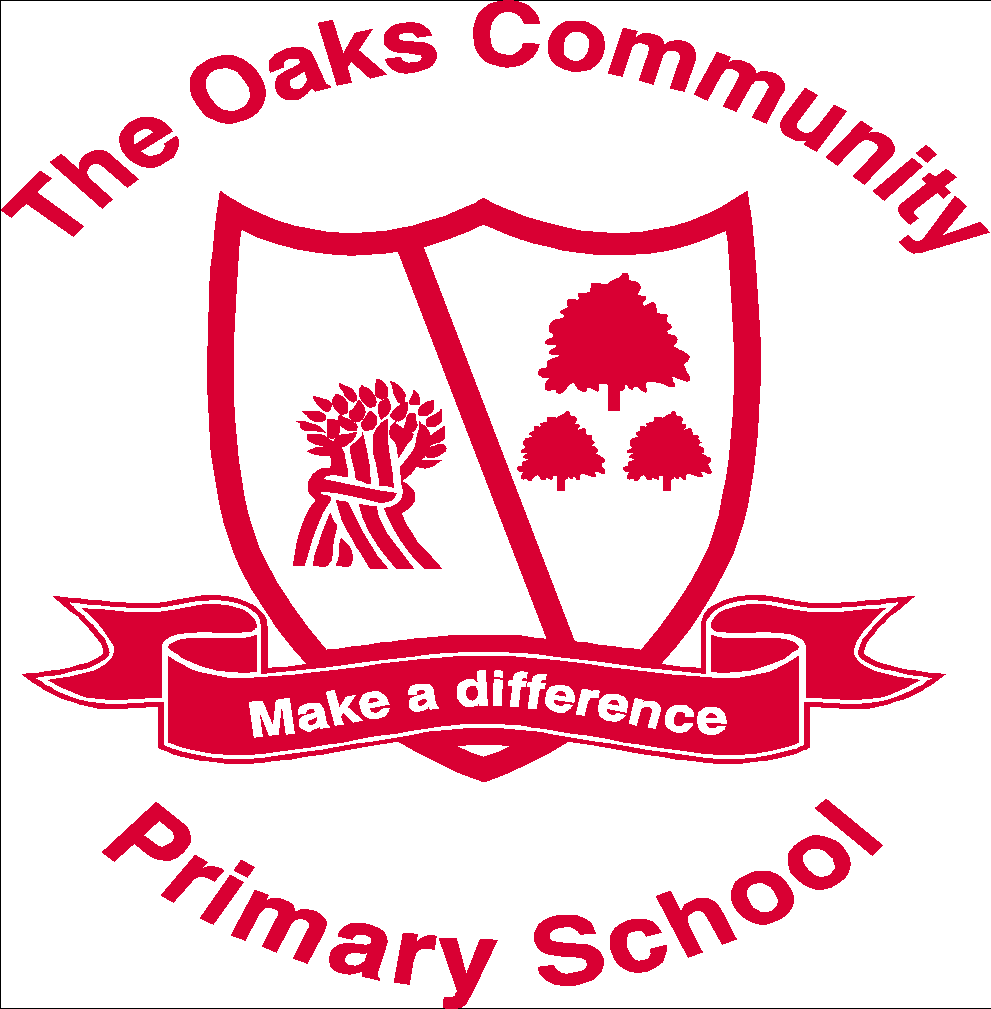 Sports Premium StrategySports Premium Statement (Financial Year 2018 - 2019) £17,300PE and Sport Grant funding, which is in an addition to main school funding, is allocated by the Department for Education to improve the quality of PE and sporting activities offered to pupils.Schools with 17 or more eligible pupils receive £16,000 and an additional payment of £10 per pupil as recorded in the annual schools census in January 2018. The number of children recorded on the annual schools census for January 2018 is 130 and the total amount of Sports Premium Funding for this academic year is £17,300.AllocationAimImpactKABS (Kids activities boot camps)- £11,475To provide the children with a focus into the classroom and physical activity, where they will look at 3 key areas including life style. This will also link to British and school values and link to mental health and wellbeing. (Each class will have one morning per week for a half term) This will include a weekly afternoon session, morning session and afterschool club.Lunchtime Clubs (Premier Sports)- £3108To support targeted groups of children during lunchtime with activities linked to sports focusing on key skills and mental health.Teacher CPD- £1350.50To provide staff with specialist and high quality CPD in Physical Education linked to the National Curriculum Framework. Two teachers will receive sports CPD each half term ensuring that all staff have received at least a half terms training by the end of the academic year.Cheshire Oaks School Sports Partnership- £1000To allow the children to access a variety of different sporting events and competitions throughout the academic year from Reception to Year 6. Extra Resources - £366.50To provide the children with appropriate resources and equipment needed for each of the sports they are taking part in during PE lessons, after school and lunchtime clubs.